	         Csongrád Város Polgármesterétől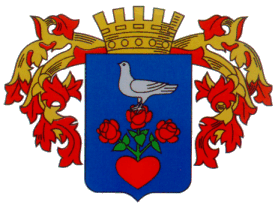 Száma: FJL/293-4/2022Témafelelős: Keller IlonaE l ő t e r j e s z t é sCsongrád Város Önkormányzata Képviselő testületének2022. május 30-i üléséreTárgy: a Csongrádi Víz-és Kommunális Nonprofit Kft 2022.évi üzleti tervének jóváhagyásaTisztelt Képviselő-testület!A Csongrádi Víz-és Kommunális Kft. elkészítette a 2022. évi üzleti tervét, amelyet az előterjesztés 1. számú mellékleteként csatoltunk. Az üzleti terv a Nemzeti Hulladékgazdálkodási Koordináló és Vagyonkezelő Zrt keretében, új jogszabályi szabályozással működő hulladékgazdálkodási rendszer figyelembe vételével készült el. 2022. évre 10% árbevétel növekedés mellett, és azonos mértékű költség emelkedéssel számolnak. Költségnövekedés legnagyobb eleme  a személyi jellegű ráfordítások terén mutatkozik. Az előző évekhez képest az adózott eredmény további csökkenése várható, nyereséggel 2022. évban várhatóan nem tud realizálni.  A Kft. Felügyelő-bizottsága 2022. évi üzleti tervet 2022. május 23-án tárgyalta és azt elfogadásra javasolja.Tájékoztatom a Tisztelt Képviselő-testületet, hogy a Kft. 2022. május 27-én tartja a taggyűlését, ahol a határozati javaslatban foglaltak elfogadása a Képviselő-testület utólagos jóváhagyásával, feltételesen megtörténik.Kérem a Tisztelt Képviselő-testületet az előterjesztés megvitatására és a határozati javaslat elfogadására.Határozati javaslatCsongrád Város Önkormányzatának Képviselő-testülete megtárgyalta a „Csongrádi Víz-és Kommunális Nonprofit Kft. 2022. évi üzleti tervének jóváhagyására” vonatkozó polgármesteri előterjesztést és az alábbi döntést hozza. A Képviselő-testület a Csongrádi Víz-és Kommunális Nonprofit Kft-nek az előterjesztés 1. számú melléklete szerinti 2022. évi üzleti tervét elfogadásra javasolja a taggyűlés részére. Határidő: végrehajtásra: 2022.december 31. Felelős:   Versegi László ügyvezető igazgatóErről jegyzőkönyvi kivonaton értesítést kapnak:A Képviselő-testület tagjaiFejlesztési és Üzemeltetési Iroda és általaCsongrádi Víz-és Kommunális Nonprofit  Kft. (Csongrád, Bercsényi M.u.39.)Csongrád, 2022. május 26.Bedő Tamáspolgármester